Western Australia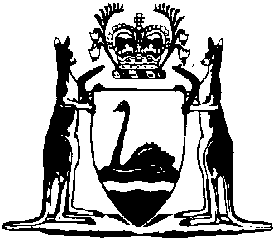 Metropolitan Water Supply, Sewerage, and Drainage Act 1909
Water Agencies (Powers) Act 1984Metropolitan Water Supply, Sewerage and Drainage Amendment By-laws (No. 2) 2023Western AustraliaMetropolitan Water Supply, Sewerage and Drainage Amendment By-laws (No. 2) 2023Contents1.	Citation	12.	Commencement	13.	By-laws amended	14.	By-law 1.1 amended	15.	By-law 4.12 amended	26.	By-law 4.13 amended	27.	By-law 4.14 amended	2Metropolitan Water Supply, Sewerage, and Drainage Act 1909
Water Agencies (Powers) Act 1984Metropolitan Water Supply, Sewerage and Drainage Amendment By-laws (No. 2) 2023Made by the Minister under the Metropolitan Water Supply, Sewerage, and Drainage Act 1909 section 146 and the Water Agencies (Powers) Act 1984 section 34.1.	Citation		These by-laws are the Metropolitan Water Supply, Sewerage and Drainage Amendment By-laws (No. 2) 2023.2.	Commencement		These by-laws come into operation as follows —	(a)	by-laws 1 and 2 — on the day on which these by-laws are published on the WA legislation website;	(b)	the rest of the by-laws — on the day on which the Aboriginal Heritage Legislation Amendment and Repeal Act 2023 section 3 comes into operation.3.	By-laws amended		These by-laws amend the Metropolitan Water Supply, Sewerage and Drainage By-laws 1981.4.	By-law 1.1 amended	(1)	In by-law 1.1 delete the definition of registered Aboriginal place.	(2)	In by-law 1.1 insert in alphabetical order:	registered Aboriginal site means a place in the register maintained under the Aboriginal Heritage Act 1972 section 38;5.	By-law 4.12 amended		Delete by-law 4.12.2(b) and insert:	(b)	does so on a registered Aboriginal site; and6.	By-law 4.13 amended		Delete by-law 4.13(b) and insert:	(b)	does so on a registered Aboriginal site; and7.	By-law 4.14 amended		In by-law 4.14(b) delete “at, a registered Aboriginal place” and insert:		on, a registered Aboriginal site	Note: The heading to amended by-law 4.14 is to read:		Entry to registered Aboriginal sites by Noongar peopleS. McGURK, Minister for Water